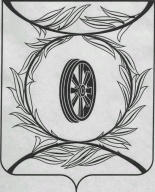                                                    Челябинская областьСОБРАНИЕ ДЕПУТАТОВ КАРТАЛИНСКОГО МУНИЦИПАЛЬНОГО РАЙОНА   РЕШЕНИЕот  28 апреля 2022 года № 287-Н                                                       О присуждении премии Собрания депутатов Карталинского муниципального района работникам здравоохраненияВ целях поощрения работников социальной сферы Карталинского муниципального района за высокое профессиональное мастерство и добросовестный труд, на основании решения Собрания депутатов Карталинского муниципального района от 27.10.2005 года № 74-Н «О премии Собрания депутатов Карталинского муниципального района работникам социальной сферы», Собрание депутатов Карталинского муниципального района РЕШАЕТ:1. Присудить премии Собрания депутатов Карталинского муниципального района работникам здравоохранения в размере 5000 рублей каждому:- Родионовой Елене Исламовне – медицинской сестре участковой детской поликлиники государственного бюджетного учреждения здравоохранения «Карталинская городская больница»;- Путяйкиной Елене Викторовне – фельдшеру отделения скорой медицинской помощи государственного бюджетного учреждения здравоохранения «Карталинская городская больница»;- Аришак Валентине Витальевне – фельдшеру врачебной амбулатории         с. Великопетровка государственного бюджетного учреждения здравоохранения «Карталинская городская больница»;- Осминину Михаилу Михайловичу – рентгенолаборанту  отделения лучевой диагностики государственного бюджетного учреждения здравоохранения «Карталинская городская больница»;- Шевченко Ирине Васильевне - фельдшеру участковой больницы                    п. Новокаолиновый государственного бюджетного учреждения здравоохранения «Карталинская городская больница»;- Калиновской Марине Вадимовне – заведующей отделением медицинской профилактики – врачу-терапевту частного учреждения здравоохранения «Поликлиника «РЖД - Медицина» города Карталы».2. Разместить настоящее решение в официальном сетевом издании администрации Карталинского муниципального района в сети Интернет (http://www.kartalyraion.ru).Председатель Собрания депутатовКарталинского муниципального района                                                     Е. Н. Слинкин